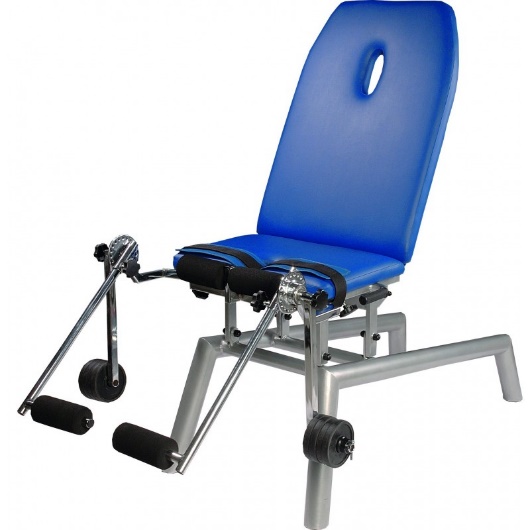 دارای ثبات وپایداری) (stability بسیار بالا با قابلیت جداشدن پایه ها برای حمل ونقل آسانتنظیم زاویه پشتی تجهیزات جانبی 2x0.5kg2x1kg2x1.25kg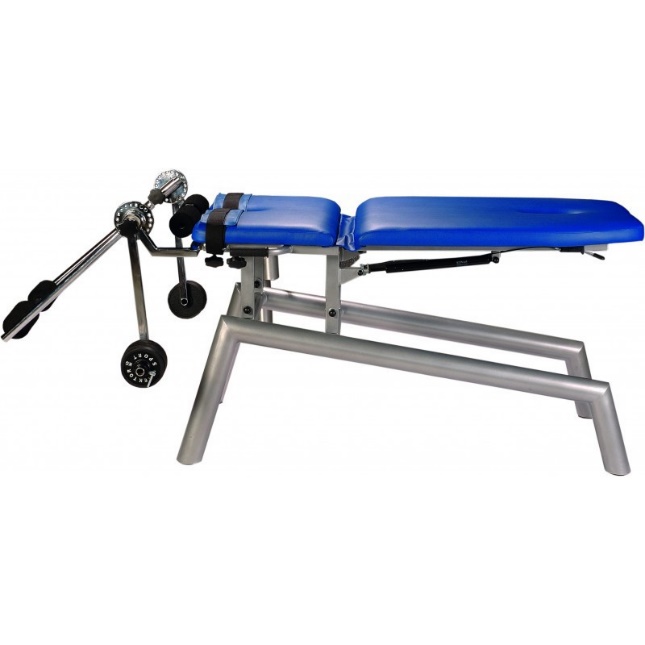 اطلاعات فنیطول: 170cmعرض: 100cmارتفاع: 72cmتنظیم پشتی: -20 ° تا + 90 درجهتنظیم نشیمن: -20 ° -0درجه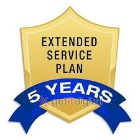   دارای 5سال گارانتی برای شاسی تخت و3سال برای سایر قطعاتدارای 8 رنگ استاندارد و4رنگ لوکس و چرم ضد تعریق ومقاوم در برابر رشد باکتری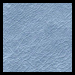 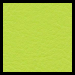 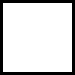 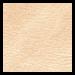 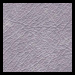 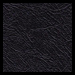 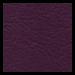 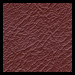 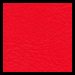 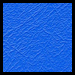 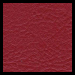 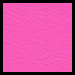 